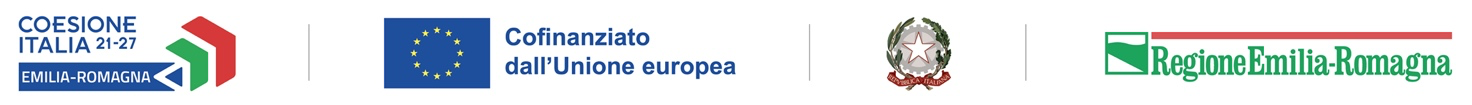 ALLEGATO A4(Da allegare alla domanda di contributo solo se chi presenta la domanda è persona diversa dal legale rappresentante del soggetto proponente)LA PRESENTE PROCURA VA FIRMATA DAL LEGALE RAPPRESENTANTE (DELEGANTE) E, PER ACCETTAZIONE, DAL DELEGATO IN FORMA AUTOGRAFA (IN QUESTO CASO DELL’ORIGINALE FIRMATO VA FATTA UNA COPIA IN PDF CHE ANDRÀ INSERITA IN SFINGE INSIEME A COPIA DEL DOCUMENTO DI IDENTITÀ DEL DELEGANTE E DEL DELEGATO) OPPURE DIGITALMENTEPROCURA SPECIALEai sensi del co.3 bis art.38 DPR.445/2000in qualità di rappresentante di:con la presente scrittura, a valere ad ogni fine di legge, conferisco a:in qualità di incaricato di:con sede (solo per forme associate)Procura speciale(scegliere uno o più delle seguenti attività)per la compilazione, validazione e presentazione telematica alla Regione Emilia-Romagna della domanda di contributo e relativi allegati ai sensi del “BANDO PER LA PRESENTAZIONE DI PROPOSTE DA PARTE DEI SOGGETTI GESTORI DEI TECNOPOLI DELL’EMILIA ROMAGNA PER LE ATTIVITA’ DI GESTIONE E SVILUPPO DEI TECNOPOLI – 2023-2025”;per la presentazione delle rendicontazioni e relative domande di pagamento del contributo eventualmente concesso;per tutti gli atti e le comunicazioni, inerenti all’inoltro on-line della medesima domanda;per l’elezione del domicilio speciale elettronico di tutti gli atti e le comunicazioni inerenti la domanda e/o il procedimento amministrativo di cui al punto 1, presso l’indirizzo di posta elettronica del procuratore, che provvede alla trasmissione telematica (la ricezione di atti e provvedimenti anche limitativi della sfera giuridica del delegante);altro (specificare, ad es.: ogni adempimento successivo previsto dal procedimento):______________________________________________________________________Sarà mia cura comunicare tempestivamente l’eventuale revoca della procura speciale.Dichiaro inoltreai sensi e per gli effetti dell’articolo 46 e 47 del D.P.R. 445/2000 e consapevole delle responsabilità penali di cui all’articolo 76 del medesimo D.P.R. 445/2000 per le ipotesi di falsità in atti e dichiarazioni mendaci, che:	i requisiti dichiarati nella modulistica corrispondono a quelli effettivamente posseduti e richiesti per i soggetti indicati ed i locali dell’attività, dalla normativa vigente;	la corrispondenza della modulistica e delle copie dei documenti allegati alla precitata pratica, ai documenti conservati agli atti dal soggetto proponente e dal procuratore;FIRMA DEL LEGALE RAPPRESENTANTE DEL SOGGETTO GESTOREFIRMA AUTOGRAFA ___________________________________FIRMA DIGITALEFIRMA DEL DELEGATO PER ACCETTAZIONE   FIRMA AUTOGRAFA __________________________________FIRMA DIGITALE(ACCOMPAGNATA DALLA FOTOCOPIA DEL DOCUMENTO DI RICONOSCIMENTO DEL DELEGANTE E DEL DELEGATO AI SENSI DELL’ARTICOLO 38, DEL DPR 28.12.2000, N. 445 IN CASO DI FIRMA AUTOGRAFA)Io sottoscrittonato aIlRagione socialeIndirizzo sede legaleCF/ Partita IVAPECNomeCognomeNato aIlCod. FiscaleCell./tel.e.mail/PECe.mail/PEC□Associazione (specificare)□Studio professionale (specificare)□Altro (es. privato cittadino, da specificare)ComuneProvinciaViaCod. Fiscale